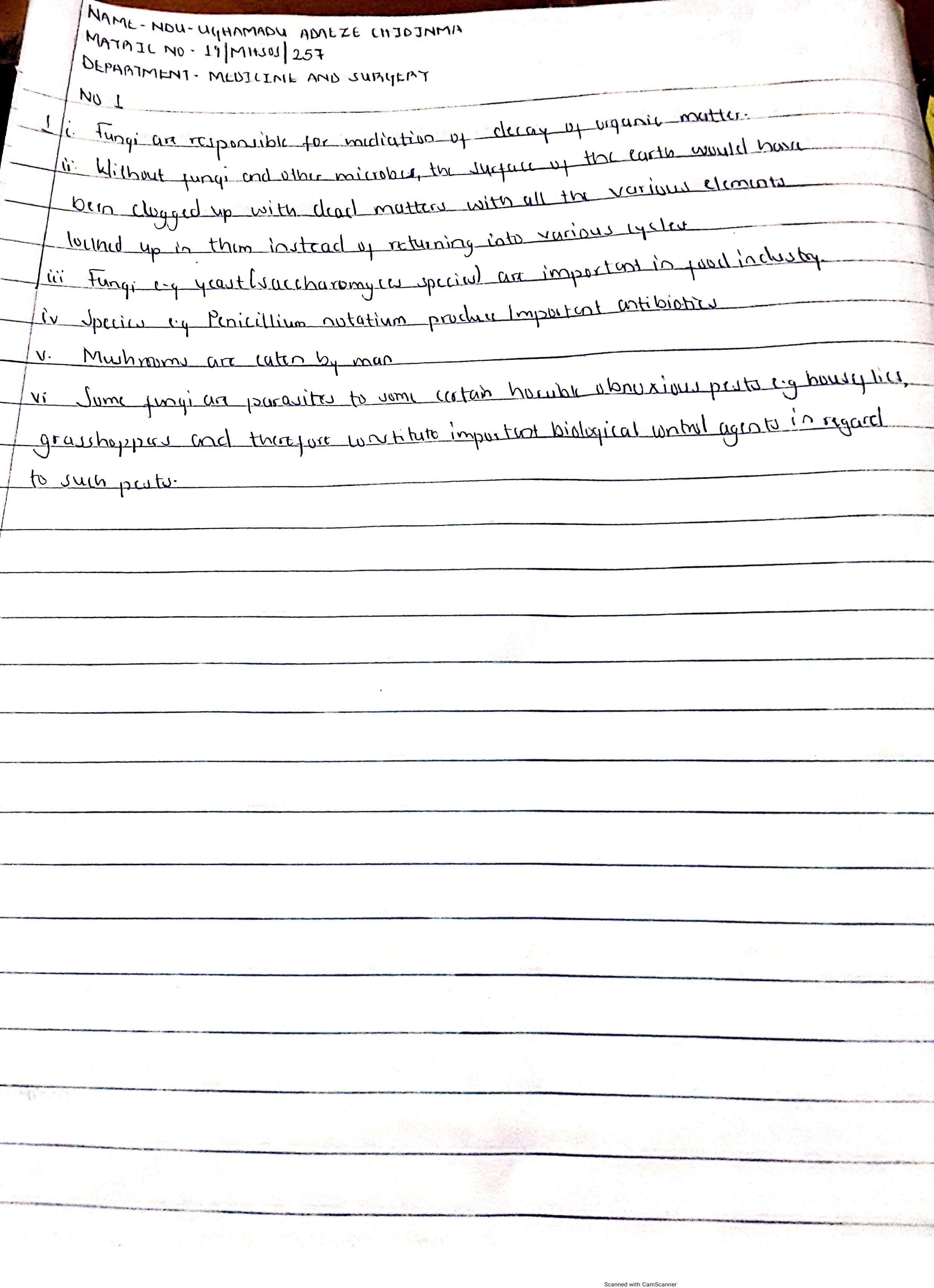 CamScanne「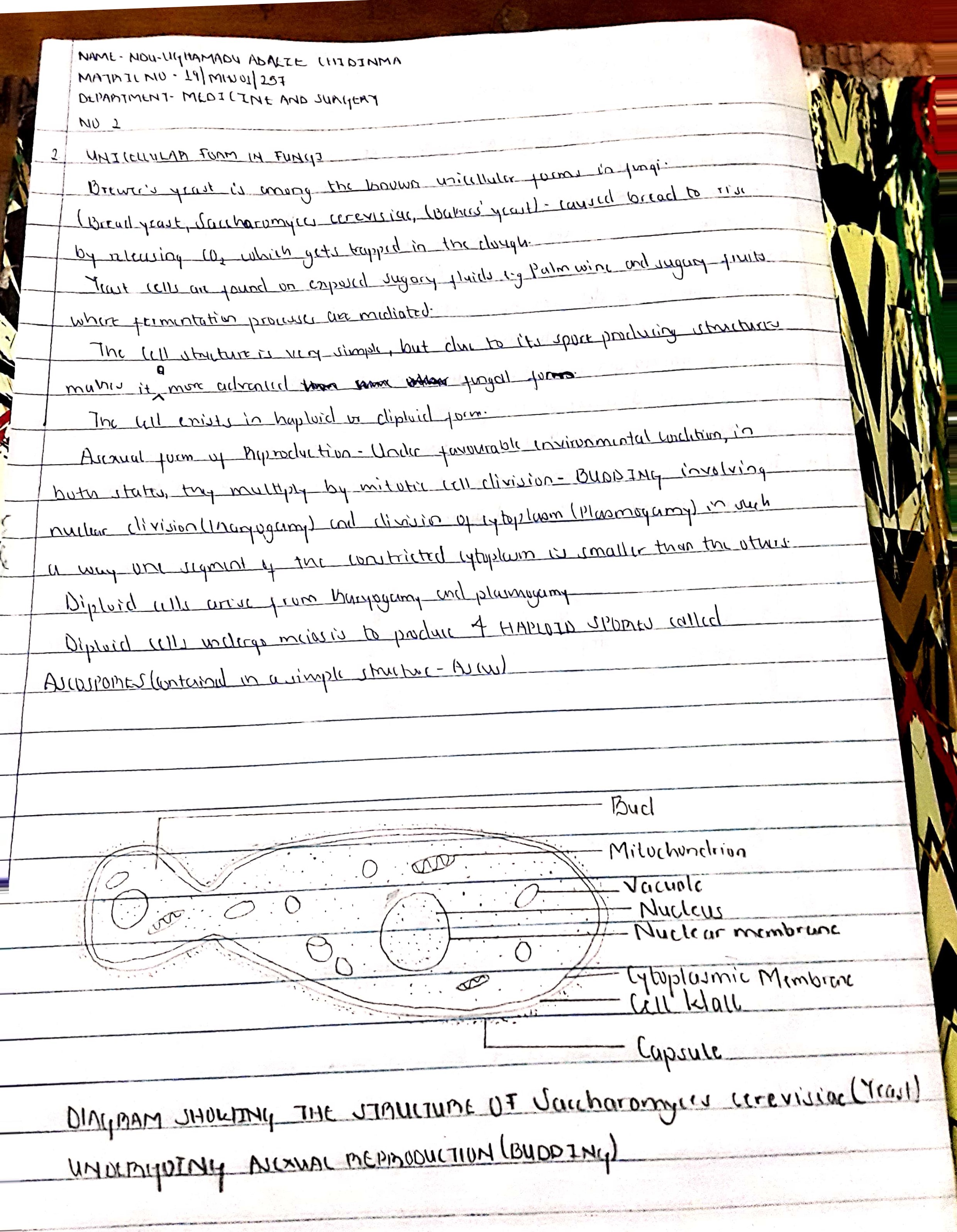 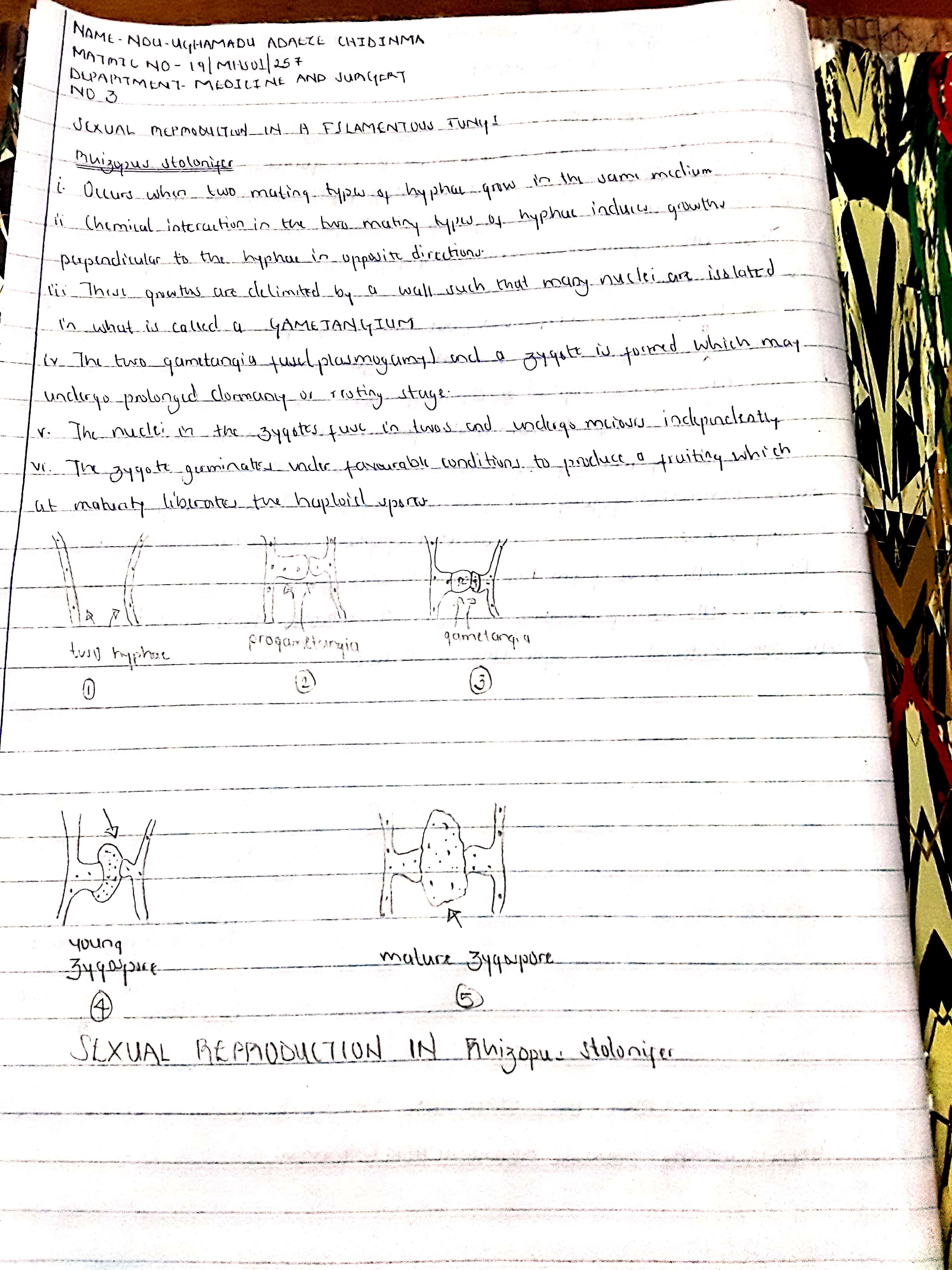 CarnScanner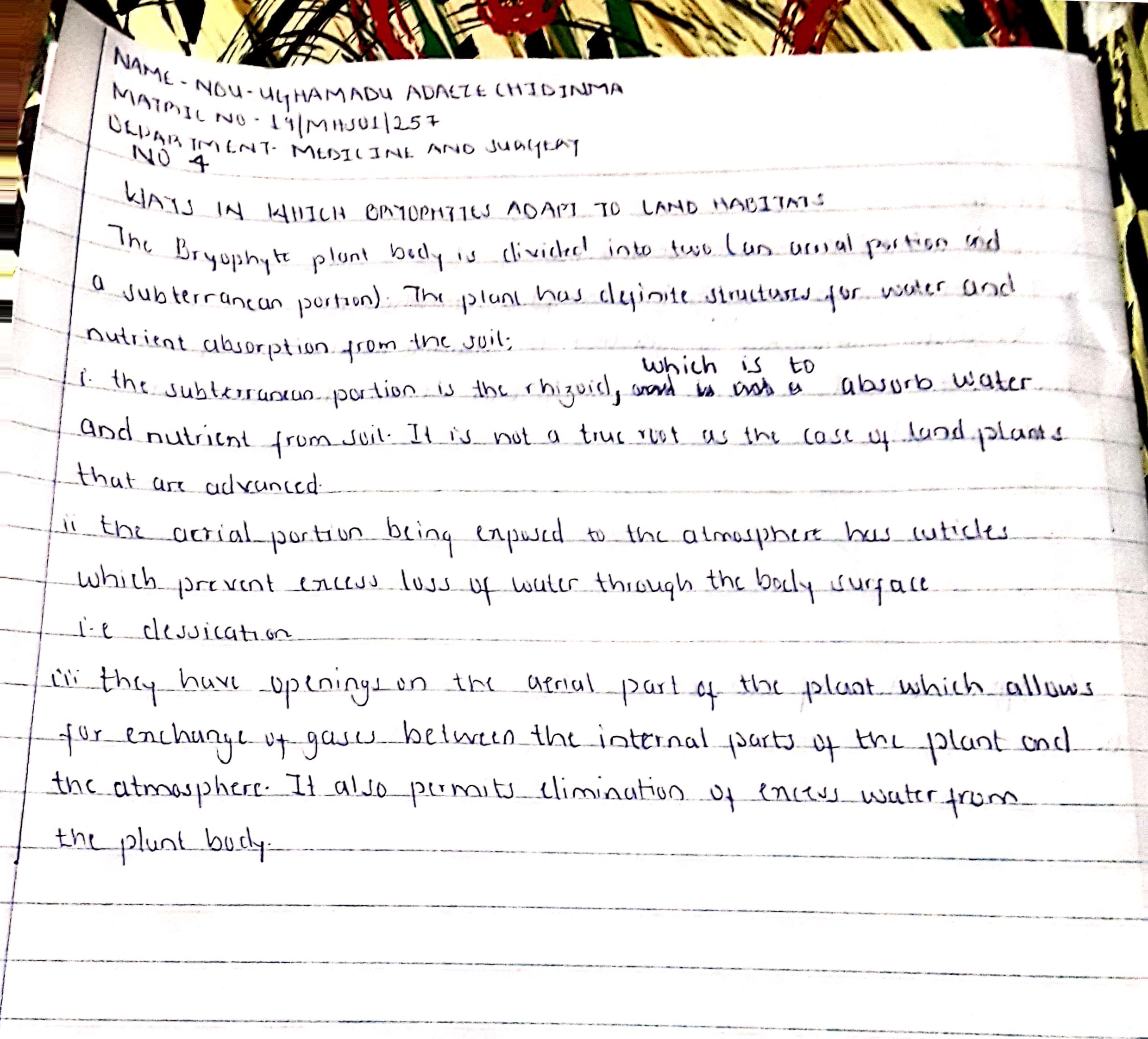 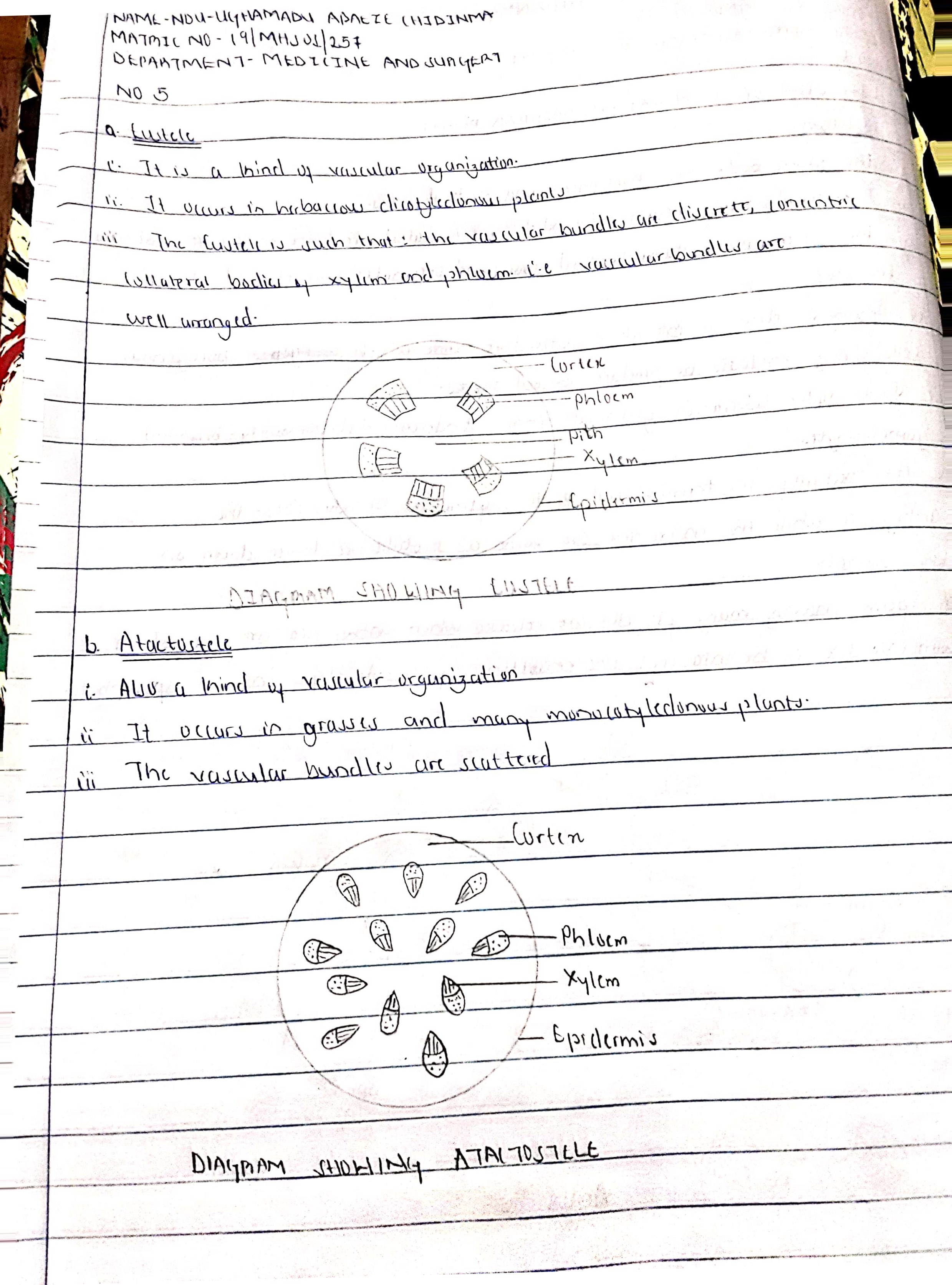 「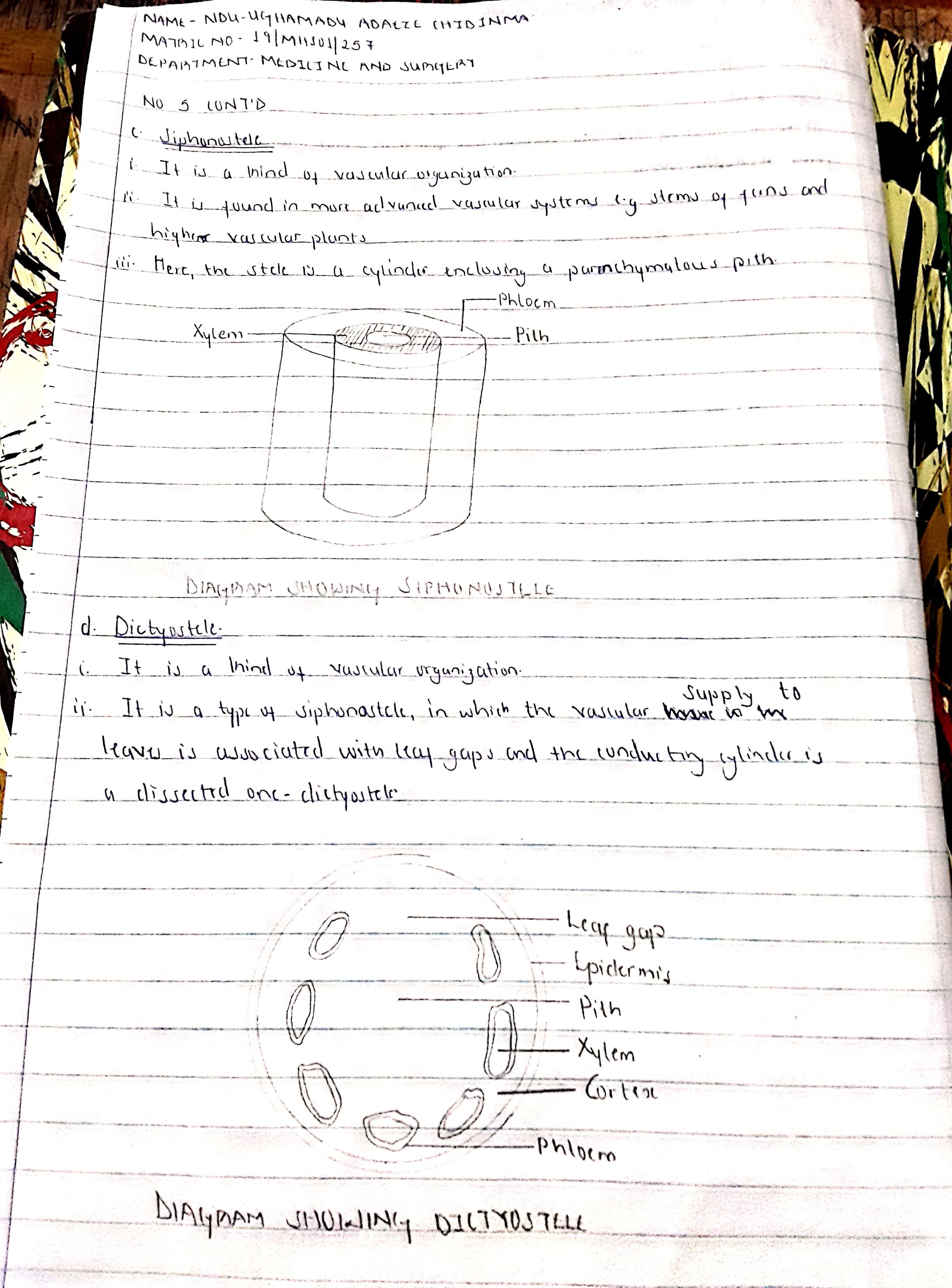 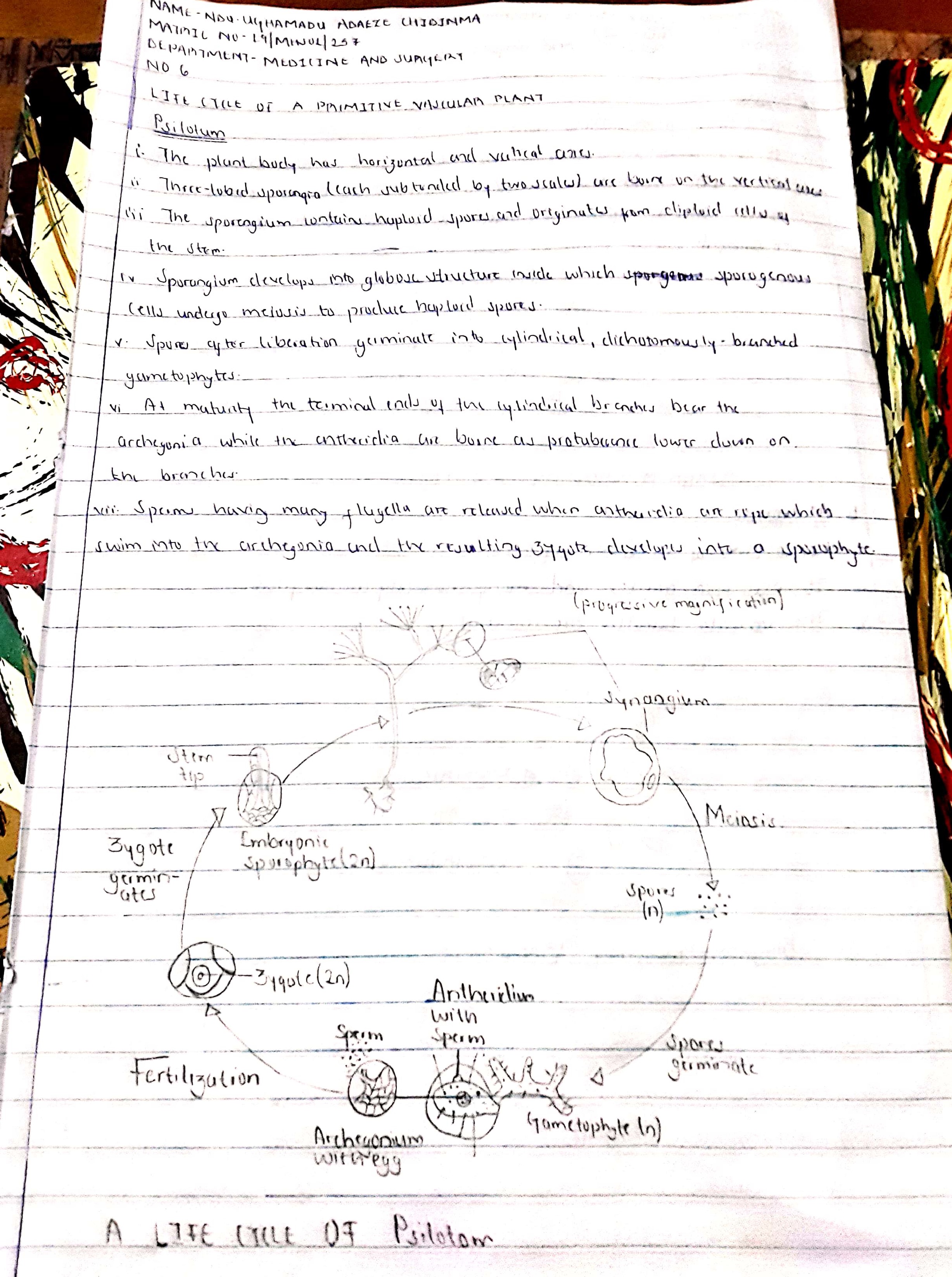 